ACTIVITAT A REALITZAR DURANT LA SETMANAFER EL DOSSIER D’ACTIVITATS.Aprendre la COREOGRAFIA Nº 7  (ED SHEERAN – SHAPE OF YOU) en família i filmar-la  (ja la posarem a l’escola i la farem tots plegats) (SI US FALTA GENT, REPETIU PASSES)https://www.youtube.com/watch?v=U53wcbylLoo&feature=youtu.beJUGAR A BITLLES CATALANESCom es juga: 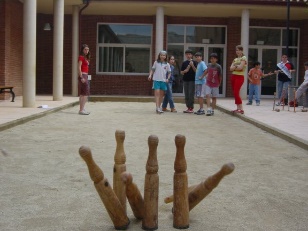 Es juga amb sis bitlles i un bitllot –una mena de bitlla més petita amb forma de mà de morter. Des d’una distància determinada es llança tres vegades el bitllot, amb l’objectiu de tombar les bitlles. Cada bitlla tombada val un punt. Si s’aconsegueix tombar-ne cinc i deixar-ne una de dreta es donen 10 punts. A aquesta jugada se li diu “fer bitlla”. Si es tomben totes sis s’anomena “fer llenya” i només s’obtenen 6 punts.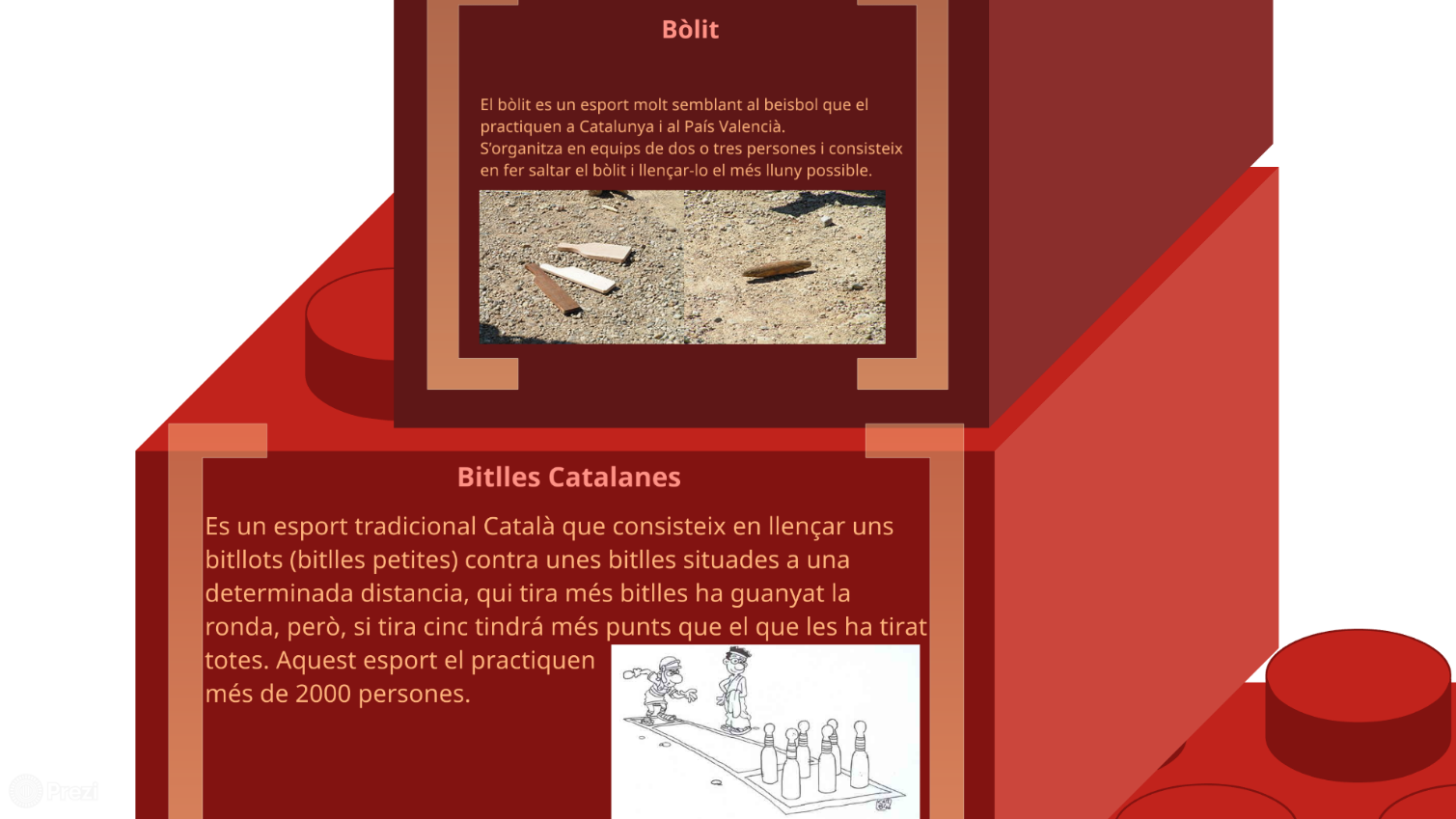 Nosaltres adaptarem el joc: Les bitlles seran 6 ampolles de plàstic (si es vol es poden omplir amb una mica d’aigua però  aleshores  s’haurà de jugar amb una pilota més gran que la que proposem.El bitllot serà una pilota construïda amb paper de diari.. embolicat amb paper de plata.Llançarem des d’una distància prudencial (si ho fem a l’habitació posem les bitlles al final i llancem des de la porta.Les normes de puntuació seran les mateixes.Vídeo joc no adaptat.
 Com jugar https://www.youtube.com/watch?v=3UMaEfjsuHwVídeo joc adaptat i com  fer la pilota:  https://www.youtube.com/watch?v=biQY_6ur9lECUINAR GALLETAS DE GENGIBREVISUALITZA EL VÍDEO https://www.youtube.com/watch?v=judefZn6hM0MATERIAL E INGREDIENTES NECESSARIOS: MATERIAL necessari:Bol, espàtula, rodet (rodillo) paper de forn,colador,batedora, biberó per decorar, dibuix del ninot de gingebre.INGREDIENTS necessaris:200 gr de Farina normal 1/2 culleradeta de gingebre en pols 1/2 culleradeta de canyella molta (molida)1 pessic de nou moscada 80 g de mantega a temperatura ambient 50 gr de sucre morè 30 gr de mel 30 gr d'aigua Lacasitos, Mores... per decorarCUINEU la recepta en família.Amb ajuda dels pares escriu a la llibreta la recepta de la FITXA DE CUINA   (ANNEX 1)GRAVEU-VOS mentre esteu cuinant per veure-ho amb els companys.VEURE PEL.LÍCULA: kUNG FU PANDAAbans de veure la pel·lícula heu de llegir la guia didàctica (si no sabeu us la poden llegir els pares). (ANNEX 2).Per veure la pel·lícula: obrir l’enllaç, donar al play (si cal dos vegades), esperar a l’anunci, tancar i ja es podrà veure.https://www.repelis2.com/pelicula/kung-fu-panda/SI SURT QUE S’ENREGISTREM, NO FER-HO!!!:  TORNEU A CLICAR A LA PESTANYA DE DALT ON DIU EL NOM DE LA PEL.LÍCULA  (A DALT, LA PESTANYA DE L’ESQUERRA, AL COSTAT DE LA DE REGISTRE QUE ÉS LA QUE S’HA OBERT); SALTEU L’ANUNCI I JA PODREU VEURE LA PEL-LICULA.ANNEX 3.  FITXA PEL.LÍCULA.Escriure a la llibreta les respostes o activitats que es diuen a la fitxa. (filmació i fer un dibuix)LABERINTEsperar a que acabi l’anunci i tancar finestres que es van obrir fins arribar al lloc: triar school 1.https://www.juegos.com/juego/tom-y-jerry-laberinto-de-raton ANNEX 1     	      TEXT INSTRUCTIU: LA RECEPTA	RECEPTA DE CUINALES RECEPTES SÓN TEXTOS QUE ENSENYEN, COM PREPARAR, PAS A PAS, UN PRODUCTE. CONTESTA A LES PREGUNTES EN LA LLIBRETA.TÍTOL DE LA RECEPTA:      ………………………………………………………………………………………………………………….INGREDIENTS PRINCIPALS AMB LES QUANTITATS: ……………………………………………………………………………….          …………………………………..………………………………………………………………………………..          …………………………………..………………………………………………………………………………..          …………………………………..………………………………………………………………………………..          …………………………………..………………………………………………………………………………..          …………………………………..PREPARACIÓ: …………………………………………………………………………………………………………..……………..……………………………………………………………………………………………………………………………………..……………..…………………….………………………………………………………………………………………………………………..……………..……………….………..…………………………………………………………………………………………………………..……………..……………………………………………………………………………………………………………………………………..……………..……………………..……………………………………………………………………………………………………………..……………..…………………..……DIBUIXA COM HA QUEDAT EL PLAT QUE HAS PREPARAT.ANNEX 2         GUIA DIDÀCTICA:   PELÍCUL.LA   KUNG – FU  PANDA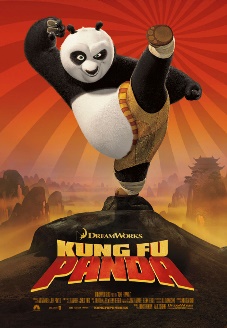 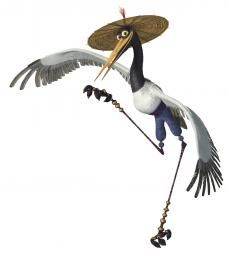 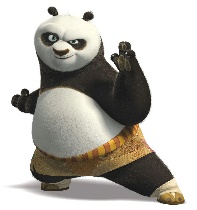 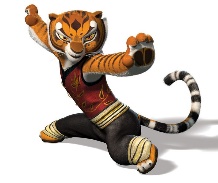 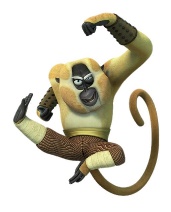 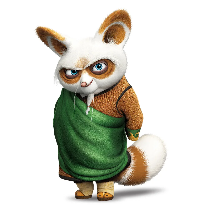 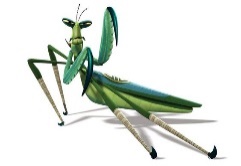 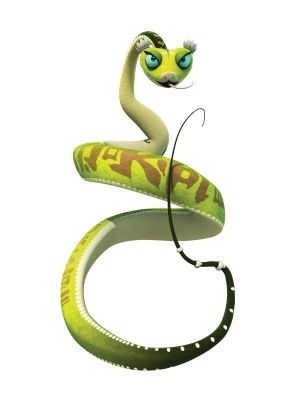 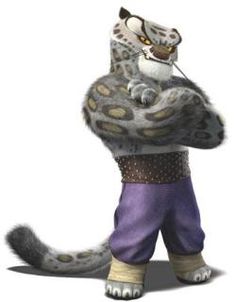 ANNEX 3              FITXA  PELÍCUL.LA   KUNG – FU  PANDA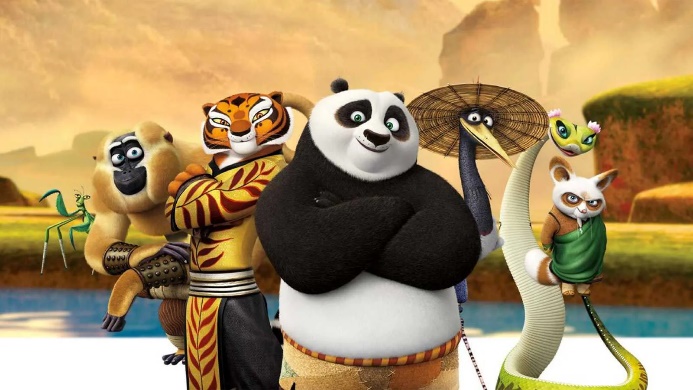 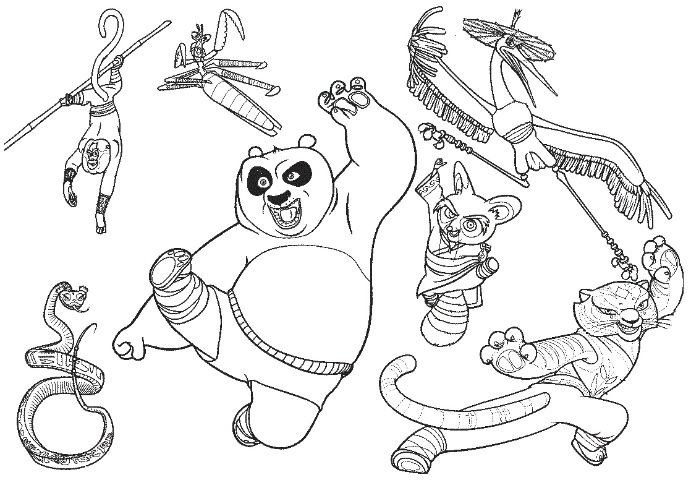 Fem un altre booktrailer?: enregistra’t (grava’t amb el mòbil) durant tres minuts parlant de la pel·lícula: Quan tornem a l’escola visionarem totes les presentacions i les comentarem a la classe, veureu que sou tots i totes uns artistes!. Un exemple de la gravació podria ser: Primer: Fes una presentació: Per exemple: He vist la pel·lícula Kung-Fu Panda i parla de ...Després fes una valoració de la pel·lícula (dir si t’ha agradat o no i perquè).Mireu a veure si els hi podeu posar nom (copieu la descripció i el nom del personatge a la llibreta). Fes un dibuix a la llibreta de l’escena que més t’hagi agradat.ACTIVITATS A REALITZAR DURANT LA SETMANA (4 A 10 DE MAIG)ACTIVITAT A REALITZAR AMB AJUDA DE LA FAMÍLIA:DOSSIER d’activitats enviat a casa.ACTIVITAT A REALITZAR EN FAMÍLIA DURANT LA SETMANA:Aprendre la COREOGRAFIA Nº 7 (ED SHEERAN – SHAPE OF YOU) en família i filmar-la  (ja la posarem a l’escola i la farem tots plegats)https://www.youtube.com/watch?v=U53wcbylLoo&feature=youtu.beJOCS DE bitlles catalanes (adaptat) : jugar amb la família un dia de la setmana. Haureu de fer les bitlles (ampolles de plàstic)  i la pilota (paper).Vídeo del joc no adaptat. Com jugar https://www.youtube.com/watch?v=3UMaEfjsuHwVídeo joc adaptat i com fer la pilota.https://www.youtube.com/watch?v=biQY_6ur9lECUINAR GALLETAS DE GENGIBRE https://www.youtube.com/watch?v=judefZn6hM0Veure pel·lícula i fer FITXA PEL.LÍCULA: LA EDAD DE HIELO 4.https://www.repelis2.com/pelicula/kung-fu-panda/SI SURT QUE S’ENREGISTREM, NO FER-HO!!!:  TORNEU A CLICAR A LA PESTANYA DE DALT ON DIU EL NOM DE LA PEL.LÍCULA  (A DALT, LA PESTANYA DE L’ESQUERRA, AL COSTAT DE LA DE REGISTRE QUE ÉS LA QUE S’HA OBERT); SALTEU L’ANUNCI I JA PODREU VEURE LA PEL-LICULA.ACTIVITAT PER FER ON LINE:  LABERINT.Esperar a que acabi l’anunci i tancar finestres que es van obrir fins arribar al lloc: triar school 1.https://www.juegos.com/juego/tom-y-jerry-laberinto-de-ratonEXPLICACIÓ ACTIVITATS 